氏名　　　　　　　　　　　　　　　　　　 （女・男）   住所　　　　　　　　　　　　　　　　　　　　　参加申込希望キャンプ名　　　　　　　　　　　　　　　　　　　　　　　　　　　　　　　　　　　　　あなた自身のことについてお伺いします。★当てはまるものに〇をしてください。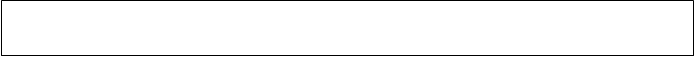 おとなしい　　活発　　社交的　　寡黙　　人見知り　　寂しがり　　ユーモアがある　　協調性があるすこし自分勝手　 恥ずかしがりや 　集団行動が苦手　　楽天的　　その他【　　　　　　　　　　　　　　　　　】★キャンプに参加したことがありますか？　　　　無　・　有り　→　（　　　　　　　回　　　　　　　のべ　　　　　　　　日程度　）★あなたが得意な事はなんですか？また、キャンプ中にどのように活かすことができますか？（ご自由にお書きください）★キャンプ参加の動機について『なぜ　瀬戸内縦断プロジェクト８泊９日』に参加したいと思いましたか？200字から400字以内でご自由にお書きください。